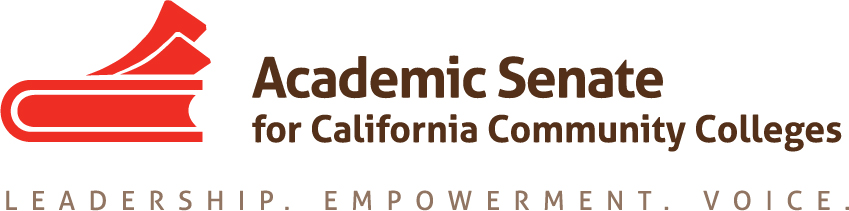 FACULTY DEVELOPMENT COMMITTEETuesday, January 22, 20198:00-9:30 AMZOOM MeetingSUMMARYCall to Order and Adoption of the AgendaMember Roll CallMichele Bean			Mayra Cruz				Carolyn Holcroft			Rebecca EikeyElizabeth Imhof			LaTonya Parker		Manjit(Manny) Kang		Julie Bruno – Guest Approval of 12/5/18 Meeting Minutes (attachment) – approved by consensus with no correctionsReview Work Plan and Assignments and Status of Previous Action Itemshttps://drive.google.com/drive/folders/1GIHzQfQh0jiPQGZ8Jnc0Md545jODKudn Much progress: Completing Survey, working on Regionals and Diversity Summit break-outs, starting the Women’s Circle. Cruz, Parker and Eikey are attending the second Umoji Conference in the Spring—first session in fall was very productive.Update on Status of Committee Priorities for 18-19 https://docs.google.com/spreadsheets/d/16LxdTXnuPX8WUI8n0yPuQZSCARSDD72TTEk5g4xZLR8/edit#gid=296631368 Next will work on recommendations from survey resultsResolution 12.01—compiling information from survey to guide the progress and evolution for this resolution.  Will work with EDAC to complete recommendations as needed.Resolution 12.01 on working with IEPI, which has changed/re-organized a bit, so awaiting new information and follow-up.a. Rostrum articles discussion and updateAssert to statewide initiative leaders the importance of respecting the purview of the Academic Senate and local senates regarding faculty professional development; California Community Colleges work with the Chancellor’s Office and other system partners to ensure that the Board of Governors’ Standing Orders are respected and that all future assignments in the area of faculty professional development involve input and affirmation from the Academic Senate and local senates. Thank you, Carolyn Holcroft, for your work to lead the completion of our first rostrum article submission.More information for next rostrum article at February meeting from Cruz.b.  Faculty Hiring Criteria Survey updateThe ASCCC office has sent the survey out to the field last week. The survey closes February 15th. Results hopefully by the February meeting.c.  Womyn’s Leadership Circle (attachment) –Cruz conducted some additional research on this in December. The committee communicated about the two ideas below related to the leadership circle via email in early January. Julie Bruno will also be helping with this work. The Womyn's Leadership Circle will kick-off with an event in conjunction with our ASCCC Faculty Leadership Institute in June of 2019. This event was discussed in ASCCC Executive Committee in their January meeting. The Committee discussed if this would be a long-term effort that is sustained. The Committee is in support of a sustained effort. The Committee discussed possible formation of a caucus at Spring Plenary and the possibility of surveying the field to determine interest and inform structure. The committee discussed incorporating a session into the Faculty Leadership Institute in June. Perhaps it is time for ASCCC to review the role and purposes of caucuses in general and specifically to include professional development opportunities for caucuses and informed by caucuses. Next steps to take:	1. Form a Womyn’s Caucus where vision and goals can be developed. 	2. Submit an agenda item for examining caucuses and allow for them to create specific PD opportunities.3. Provide breakout session at Spring Plenary with follow up at the Friday Caucus time. 4. Survey field after Plenary5. Use breakout session, survey, and formation of caucus to inform the breakout session at Leadership Institute. 1.  Design the Womyn's Leadership Circle (WLC's Vision, Mission, Goals and Actions) with the Faculty Development Committee with a few colleagues and partners like Julie Bruno, Dr. Mary Wardell, Jackie Reza and a member of the Latina Leadership Network of CA Community Colleges llnccc.org, others; and organize a kick-off event in June at the Faculty Leadership Institute. The kick-off would be a professional development session (2-3 hrs) and a networking event. The planning may require an in-person meeting. OR2.  Organize an event to create the Womyn's Leadership Circle at the Faculty Leadership Institute in June. Participants will be involved in developing the Vision, Mission, Goals and Actions (3-4 hour session). Our Committee will organize the session with the support of our ASCCC staff.Faculty Diversification The ASCCC website has Resource page for the Regionals and CCC/IEPI Building Diversity Summit. a) Update on Regionals – Program for each college (attachment)The registration is open and a message will be sent to the Areas to help with increasing awareness about the regionals. The goal is to increase the number of participants for the Regionals or there could be modification of the program.b) CCC/IEPI Building Diversity Summit updateThe presentations are getting finalized. c) FACCC Conference, March 3-4Mayra Cruz will  be part of a Faculty Diversification Panel. d) RP Conference, April 3-4FDC Chair submitted a proposal to the RP Conference – related to transforming college culture with new hires. Unfortunately, the proposal was not accepted. VI.       2019 Spring Plenary		a) Resolutions		Plenary is April 11-13th. If there are resolutions that the committee would like to bring forward. There is a deadline February 22nd. Feel free to bring forward any ideas for resolutions. Our next meeting is Feb 20th, so there would be time to discuss possible resolution before deadline.		b) Topics submitted for possible breakout sessions for Plenary:1.  Why Aren't we Closing the Equity Gap?:  Moving beyond diversity celebration to anti-racism healing2. Engaging Faculty in Collaborative and Transformative Teaching and Learning Practice through Equity-based Scholarship on Teaching and Learning (SoTL)3.  Implicit Bias in the hiring process4.  Faculty Hiring:  Establishing  New Criteria from an Equity & Inclusion Lens (highlight survey results)6.  Womyn's Leadership in CA Community Colleges 7.  Professional Development Re-imaged8.  From Diversity to Inclusion:  Deepening our practices9.  Meeting students basic needs:  housing, food, mental health  and early childhood education/child care10.  CET and Stackable Degrees11.  50 years of Faculty Leadership & TransformationVII.       AnnouncementsUpcoming Committee Meetings Feb 20 9-10:30am  Faculty Development Committee Meeting ZOOMUpcoming ASCCC Eventshttps://asccc.org/calendar/list/events 	c) Application for Statewide Service http://asccc.org/content/application-statewide-service      VIII. 	      Committee Meeting CalendarFeb 20 9-10:30am  March 27 9-10:30am (Tentative; discuss) – This date falls during spring break for a couple of the members. Tentative alternates – morning of March 18 or 20th.       IX. Adjournment Status of Previous Action ItemsIn Progress (include details about pending items such as resolutions, papers, Rostrums, etc.)Rostrum article #2Faculty Diversification Hiring Regionals planningCCC/IEPI Building Diversity Summit sessionsWomen’s Leadership CircleB.   Completed (include a list of those items that have been completed as a way to build the end of year report).   2019 Faculty Development Work PlanRostrum Article #1Information to local senate leaders regarding faculty professional development and its role at their colleges; rights and responsibilities for involvement in the development of faculty professional development policies, including the use of potential funding provided by AB 2558 (Williams, 2014) Lead:  Carolyn HolcroftHiring Priority Criteria SurveyThe Faculty Development Committee creates resources to assist local academic senates to develop and implement policies that ensure faculty primacy in faculty professional development. The committee assess the Academic Senate’s professional development offerings and makes recommendations to the Executive Committee on policies and practices for faculty professional development at a statewide level and on the development of new faculty professional development resources to ensure effectiveness and broader access and participation. Through the Professional Development College, the committee supports local faculty development and provides guidance to enhance faculty participation in the areas of faculty development policies, community college faculty professionalism, innovations in teaching and learning, and other topics related to academic and professional matters. The committee advocates for the importance of faculty development activities related to student success, quality faculty teaching and learning, academic and professional matters, and for appropriate levels of funding for such activities. https://www.asccc.org/directory/faculty-development-committee-1